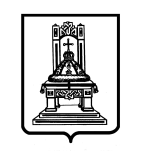 ПРАВИТЕЛЬСТВОТВЕРСКОЙ ОБЛАСТИП О С Т А Н О В Л Е Н И ЕОб установлении минимального размера взноса на капитальный ремонт общего имущества в многоквартирных домах на территории Тверской области на 2022 годВ соответствии с законом Тверской области от 28.06.2013 № 43-ЗО 
«Об организации проведения капитального ремонта общего имущества в многоквартирных домах на территории Тверской области» Правительство Тверской области постановляет:Установить минимальный размер взноса на капитальный ремонт общего имущества в многоквартирных домах на территории Тверской области на 2022 год (приложение к настоящему постановлению).Настоящее постановление вступает в силу со дня его официального опубликования. Губернатор Тверской области                                                                              И.М. Руденя30.12.2021№ 740-пп        г. Тверь